 Základní škola Háj ve Slezsku, 
okres Opava, příspěvková organizace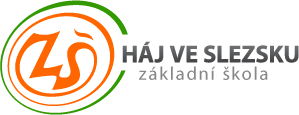 Školní 90, 747 92 Háj ve SlezskuZÁPISNÍ LIST PRO ŠKOLNÍ ROK 2018/19		         	    registrační číslo: _________Jméno a příjmení dítěte:	Datum narození:	     	Rodné číslo:	 Místo narození:		Okres:		 Státní občanství: 		Zdrav. pojišťovna Adresa trvalého pobytu:	 Chodil/a do mateřské školy:   		Bude navštěvovat šk. družinu: Obvodní lékař:	     	Jeho adresa:	 Zdravotní stav/omezení:	Měl/a již odklad školní docházky:	     	Projevy leváctví:		 Vady řeči/jaké:	Zákonný zástupce žáka – MATKAPříjmení:	     	Jméno:	 Telefon:		e-mail:	 Adresa trvalého pobytu:			 (ulice, č.p., obec, PSČ)Adresa pro doručování písemností:	 (není-li shodná s adresou trv. pobytu)Zákonný zástupce žáka - OTECPříjmení:	     	Jméno:	 Telefon:		e-mail:	 Adresa trvalého pobytu:			 (ulice, č.p., obec, PSČ)Adresa pro doručování písemností:	 (není-li shodná s adresou trv. pobytu)Vaše náměty, připomínky, požadavky, poznámky:Svým podpisem stvrzuji: Mezi zákonnými zástupci není rozpor o volbě školy.Převzal/a jsem registrační číslo a byl/a jsem informován/a o možnosti odkladu školní docházky.V Háji ve Slezsku dne: 	              …………………………………………podpis zákonných zástupců dítěte Zapsal/a: …………………………………………